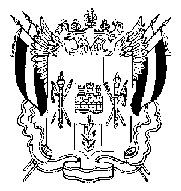 ПОСТАНОВЛЕНИЕ 20 июня 2018 г.						           	№  91-1г. СальскО зачислении в резерв составов участковых комиссий На основании пункта 9 статьи 26, пункта 51 статьи 27 Федерального закона от 12.06.2002 № 67-ФЗ «Об основных гарантиях избирательных прав и права на участие в референдуме граждан Российской Федерации», пункта 7 Порядка формирования резерва составов участковых комиссий и назначения нового члена участковой комиссии из резерва составов участковых комиссий, утвержденного постановлением Центральной избирательной комиссии Российской Федерации от 05.12.2012 № 152/1137-6, постановления Избирательной комиссии Ростовской области от 24.05.2018 № 38-9 
«О возложении полномочий по формированию резерва составов участковых комиссий на территориальные избирательные комиссии»,Территориальная избирательная комиссия Сальского района Ростовской области ПОСТАНОВЛЯЕТ:1. Зачислить в резерв составов участковых комиссий избирательных участков, участков референдумов, образованных на территории Сальского района Ростовской области, лиц согласно приложениям №1 - №11.2. Направить настоящее постановление в Избирательную комиссию Ростовской области для размещения на официальном сайте Избирательной комиссии Ростовской области в информационно-телекоммуникационной сети «Интернет» в специальном разделе, посвященном формированию участковых избирательных комиссий и резерва составов участковых комиссий. 3. Разместить настоящее постановление на сайте территориальной избирательной комиссии в информационно-телекоммуникационной сети «Интернет».4. Контроль за выполнением настоящего постановления возложить 
на секретаря Территориальной избирательной комиссии Сальского района Ростовской области Н.С.Чернявскую.Председатель комиссии					О.И.Коломийцева				Секретарь комиссии						Н.С.Чернявская					Приложение № 1к постановлению Территориальной избирательной комиссииСальского района Ростовской областиот 20 июня 2018 г. № 91-1Список лиц, зачисленных в резерв составов участковых комиссий избирательных участков, участков референдума № 2039 - № 2059Приложение № 2к постановлению Территориальной избирательной комиссииСальского района Ростовской областиот 20 июня 2018 г. № 91-1Список лиц, зачисленных в резерв составов участковых комиссий избирательных участков, участков референдума № 2061 - № 2064Приложение № 3к постановлению Территориальной избирательной комиссииСальского района Ростовской областиот 20 июня 2018 г. № 91-1Список лиц, зачисленных в резерв составов участковых комиссий избирательных участков, участков референдума № 2065 - № 2072Приложение № 4к постановлению Территориальной избирательной комиссииСальского района Ростовской областиот 20 июня 2018 г. № 91-1Список лиц, зачисленных в резерв составов участковых комиссий избирательных участков, участков референдума № 2073 - № 2076Приложение № 5к постановлению Территориальной избирательной комиссииСальского района Ростовской областиот 20 июня 2018 г. № 91-1Список лиц, зачисленных в резерв составов участковых комиссий избирательных участков, участков референдума № 2077 Приложение № 6к постановлению Территориальной избирательной комиссииСальского района Ростовской областиот 20 июня 2018 г. № 91-1Список лиц, зачисленных в резерв составов участковых комиссий избирательных участков, участков референдума № 2078 - № 2080Приложение № 7к постановлению Территориальной избирательной комиссииСальского района Ростовской областиот 20 июня 2018 г. № 91-1Список лиц, зачисленных в резерв составов участковых комиссий избирательных участков, участков референдума № 2081 - № 2083Приложение № 8к постановлению Территориальной избирательной комиссииСальского района Ростовской областиот 20 июня 2018 г. № 91-1Список лиц, зачисленных в резерв составов участковых комиссий избирательных участков, участков референдума № 2084 - № 2087Приложение № 9к постановлению Территориальной избирательной комиссииСальского района Ростовской областиот 20 июня 2018 г. № 91-1Список лиц, зачисленных в резерв составов участковых комиссий избирательных участков, участков референдума № 2088-2089Приложение № 10к постановлению Территориальной избирательной комиссииСальского района Ростовской областиот 20 июня 2018 г. № 91-1Список лиц, зачисленных в резерв составов участковых комиссий избирательных участков, участков референдума № 2090-2092Приложение № 11к постановлению Территориальной избирательной комиссииСальского района Ростовской областиот 20 июня 2018 г. № 91-1Список лиц, зачисленных в резерв составов участковых комиссий избирательных участков, участков референдума № 2093-2095ТЕРРИТОРИАЛЬНАЯ ИЗБИРАТЕЛЬНАЯ КОМИССИЯСАЛЬСКОГО РАЙОНА РОСТОВСКОЙ ОБЛАСТИ № п/пФамилия, имя, отчествоКем предложенОчередность назначения, указанная политической партией (при наличии)Алтунина Галина Юрьевнасобрание избирателей по месту работынетАндросова Юлия Геннадьевнасобрание избирателей по месту работынетАралина Наталья Юрьевнасобрание избирателей по месту жительстванетБалыкова Татьяна Николаевнасобрание избирателей по месту работынетБондаренкова Елена Сергеевнасобрание избирателей по месту работынетВозженникова Елена Михайловнасобрание избирателей по месту работынетГерман Татьяна Александровнасобрание избирателей по месту работынетГрабченко Ирина Александровнасобрание избирателей по месту работынетДавидовская Татьяна НиколаевнаРостовское региональное отделение общероссийской общественной организации "Всероссийское педагогическое собрание" в Ростовской областинетДикалова Лариса Кузьминичнасобрание избирателей по месту работынетДудник Галина Михайловнасобрание избирателей по месту работынетЕвдокимова Наталья Юрьевнасобрание избирателей по месту работынетЖелезняк Владимир Александровичсобрание избирателей по месту жительстванетКабыхнова Екатерина АлексеевнаСальское местное отделение Ростовского регионального отделения Всероссийской Политической Партии "ЕДИНАЯ РОССИЯ"  нетКагальницкая Екатерина Юрьевнасобрание избирателей по месту работынетКаграманян Алвард Грантовнасобрание избирателей по месту работынетКружилина Валентина Викторовнасобрание избирателей по месту работынетЛинченко Наталья Николаевнасобрание избирателей по месту работынетМорозова Наталья Александровнасобрание избирателей по месту работынетПониделко Роман Геннадьевичсобрание избирателей по месту жительстванетРоссошанская Ирина БорисовнаРегиональное отделение Всероссийской политической партии ПАРТИЯ ЗА СПРАВЕДЛИВОСТЬ! в Ростовской областинетРыбин Алексей Николаевичсобрание избирателей по месту работынетСавченко Лидия Александровнасобрание избирателей по месту работынетСеменов Максим Валерьевичсобрание избирателей по месту работынетСмолий Роман НиколаевичСобрание депутатов Сальского городского поселениянетСыроешкина Ирина Владимировнасобрание избирателей по месту работынетХудоконенко Евгений МихайловичРостовское региональное отделение политической партии ЛДПР - Либерально-демократической партии РоссиинетШафигулина Елена СергеевнаРостовское региональное отделение общероссийской общественной организации "Всероссийское педагогическое собрание" в Ростовской областинетШпанская Наталья Андреевнасобрание избирателей по месту жительстванетЩербаков Александр Николаевичсобрание избирателей по месту жительстванет№ п/пФамилия, имя, отчествоКем предложенОчередность назначения, указанная политической партией (при наличии)Волков Дмитрий Ивановичсобрание избирателей по месту жительстванетИноземцева Инна Юрьевнасобрание избирателей по месту жительстванетКарпушев Виталий Владимировичсобрание избирателей по месту работынетМалышкина Татьяна Анатольевнасобрание избирателей по месту жительстванетМухтасов Рустам Жасимовичсобрание избирателей по месту жительстванетРубцова Ольга Викторовнасобрание избирателей по месту жительстванетШушпанова Татьяна Федоровнасобрание избирателей по месту жительстванет№ п/пФамилия, имя, отчествоКем предложенОчередность назначения, указанная политической партией (при наличии)Бекмурзаева Людмила ЕвгеньевнаСобрание депутатов Гигантовского сельского поселениянетЖур Наталья Сергеевнасобрание избирателей по месту работынетМолчанова Надежда СергеевнаРостовское региональное отделение общественной организации "Союз женщин России"нетМолчанова Татьяна Михайловнасобрание избирателей по месту жительстванетМусиенко Галина Александровнасобрание избирателей по месту жительстванетПрозорова Лидия Анатольевнасобрание избирателей по месту жительстванетПроказова Лариса Николаевнасобрание избирателей по месту жительстванетТкачева Валентина ВикторовнаРостовское региональное отделение общественной организации "Союз женщин России"нет№ п/пФамилия, имя, отчествоКем предложенОчередность назначения, указанная политической партией (при наличии)Гапочкина Валентина Степановнасобрание избирателей по месту жительстванетПаталаха Ольга Викторовнасобрание избирателей по месту жительстванетМакаренко Людмила ИвановнаРостовское региональное отделение общероссийской общественной организации "Всероссийское педагогическое собрание" в Ростовской областинет№ п/пФамилия, имя, отчествоКем предложенОчередность назначения, указанная политической партией (при наличии)Панин Алексей ЕгоровичСобрание депутатов Ивановского сельского поселениянет№ п/пФамилия, имя, отчествоКем предложенОчередность назначения, указанная политической партией (при наличии)Заруднев Александр Александровичсобрание избирателей по месту работынетЗахарова Людмила Николаевнасобрание избирателей по месту жительстванетПолухин Сергей Сергеевичсобрание избирателей по месту жительстванет№ п/пФамилия, имя, отчествоКем предложенОчередность назначения, указанная политической партией (при наличии)кандидатур неткандидатур неткандидатур неткандидатур нет№ п/пФамилия, имя, отчествоКем предложенОчередность назначения, указанная политической партией (при наличии)Борисенко Татьяна Васильевнасобрание избирателей по месту жительстванетЖелезняк Татьяна Ивановнасобрание избирателей по месту жительстванетКоломиец Владимир Дмитриевичсобрание избирателей по месту работынетЛуценко Наталья Викторовнасобрание избирателей по месту жительстванетМарченко Людмила Ивановнасобрание избирателей по месту жительстванетМищенко Светлана Петровнасобрание избирателей по месту жительстванетПономарева Ольга Михайловнасобрание избирателей по месту работынетСтолбун Елена Викторовнасобрание избирателей по месту жительстванетУшенко Надежда Леонидовнасобрание избирателей по месту жительстванет№ п/пФамилия, имя, отчествоКем предложенОчередность назначения, указанная политической партией (при наличии)кандидатур неткандидатур неткандидатур нет№ п/пФамилия, имя, отчествоКем предложенОчередность назначения, указанная политической партией (при наличии)Бондарь Александр Васильевичсобрание избирателей по месту работынетГигель Ольга Яковлевнасобрание избирателей по месту работынет№ п/пФамилия, имя, отчествоКем предложенОчередность назначения, указанная политической партией (при наличии)Карпова Марина Владимировнасобрание избирателей по месту жительстванетКолесников Вячеслав Александровичсобрание избирателей по месту жительстванетМартынова Оксана Викторовнасобрание избирателей по месту жительстванетСаралидзе Адила Исмаиловнасобрание избирателей по месту жительстванетСычев Александр Анатольевичсобрание избирателей по месту работынет